Rámcová objednávka  6300011734 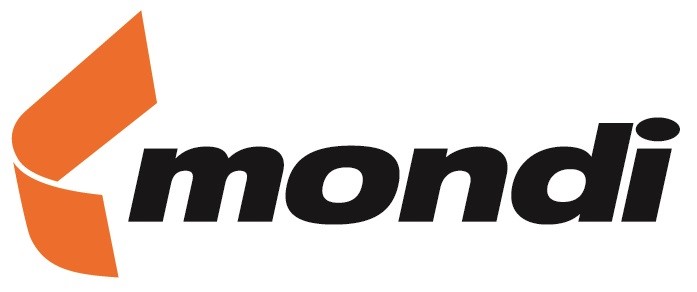 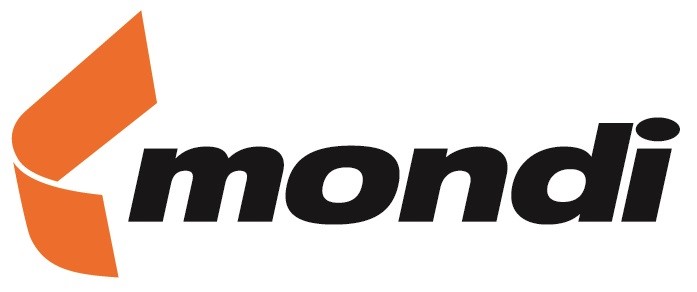 Strana 1 z 2Mondi Steti a.s. | Litoměřická 272 | 411 08 ŠtětíKontaktní osoba Žadatel	Začátek doby platn.	01.01.2017	Konec doby platn.	31.12.2017po dodání a akceptaci zboží/služby a vystavení fakturyRámcová objednávka na rok 2017 dle nabídky z 21.2.2017Pro následující položky žádáme potvrzení objednávky.Uvedené množství a hodnota objednávky jsou pouze odhad. Objednatel není povinen toto množství odebrat.Práva a povinnosti Objednatele a Dodavatele vzniklá na základě a/nebo v souvislosti s touto objednávkou se řídí Všeobecnými obchodními podmínkami Mondi Štětí a.s. a Mondi Štětí White Paper s.r.o., které jsou umístěny na adrese https://bozp.mondisteti.cz/www/. Přijetím této objednávky Dodavatel potvrzuje, že se s výše uvedenými Všeobecnými obchodními podmínkami Mondi Štětí a.s. a Mondi Štětí White Paper s.r.o., seznámil, rozumí jim a zavazuje se jimi řídit. Po dobu pobytu v průmyslovém areálu nacházejícím se na adrese Litoměřická 272 a Litoměřická 250, Štětí, PSČ 411 08, se Dodavatel zavazuje dodržovat Mondi Steti a.s.  |  Litoměřická 272 | 411 08 Štětí | DIČ CZ26161516 | Tel. +420416801111 | Fax +420802255 | URL www.mondigroup.com Zapsán v obchodním rejstříku vedeném Krajským soudem v Ústí n.L. spis.  zn. B1371 IČ26161516; DIČCZ26161516Rámcová objednávka  6300011734 Strana 2 z 2kromě obecně platných předpisů i interní předpisy Objednatele, zejména bezpečnostní, hygienické, protipožární a environmentální předpisy a předpisy na ochranu zdraví. Aktuální verze interních předpisů Objednatele je umístěna na adrese https://bozp.mondisteti.cz/www/ https://bozp.mondisteti.cz/www/. Přijetím této objednávky Dodavatel potvrzuje, že se s výše uvedenými interními předpisy Objednatele seznámil, rozumí jim a zavazuje se jimi řídit.MONDI Štětí a.s. Schválil:	Mondi Steti a.s.  |  Litoměřická 272 | 411 08 Štětí | DIČ CZ26161516 | Tel. +420416801111 | Fax +420802255 | URL www.mondigroup.com Zapsán v obchodním rejstříku vedeném Krajským soudem v Ústí n.L. spis.  zn. B1371Bankovní spojení: UniCredit Bank Czech Republic a.s.; číslo účtu:  805560005/2700;IBAN:CZ30 2700 0000 0008 0556 0005(CZK); IČ26161516; DIČCZ26161516České vysoké učení technické vPrazeZikova 1903/4160 00 PRAHA 6Objednávka č.Datum objednávkyČíslo dodavateleVáš Referent630001173422.02.2017138483Dodací adresaMondi Steti a.sLitomericka 272 411 08 StetiDatum dodávky 31.12.2017Dodací podmínkyDAP Štětí, Incoterms 2010Platební podmínky60 dní - nettoPol.Materiál / SlužbaMateriál / SlužbaMnožstvíCena za jednotkuCena za jednotkuNetto hodnota v CZKNetto hodnota v CZKNetto hodnota v CZK00010	Mikromorfologie nehomogenitnabídka v příloze FAKTURACE PO JEDNOTL.ZAKÁZKÁCH	Zakázka	2401-1100006Položka obsahuje následující komponenty:1Mikromorfologie00010	Mikromorfologie nehomogenitnabídka v příloze FAKTURACE PO JEDNOTL.ZAKÁZKÁCH	Zakázka	2401-1100006Položka obsahuje následující komponenty:1Mikromorfologie00010	Mikromorfologie nehomogenitnabídka v příloze FAKTURACE PO JEDNOTL.ZAKÁZKÁCH	Zakázka	2401-1100006Položka obsahuje následující komponenty:1Mikromorfologie100.000,00 SL1,00 / 1 SL1,00 / 1 SL100.000,00100.000,00100.000,00Celkova hodnota netto bez DPHCelkova hodnota netto bez DPHCelkova hodnota netto bez DPH100.000,00